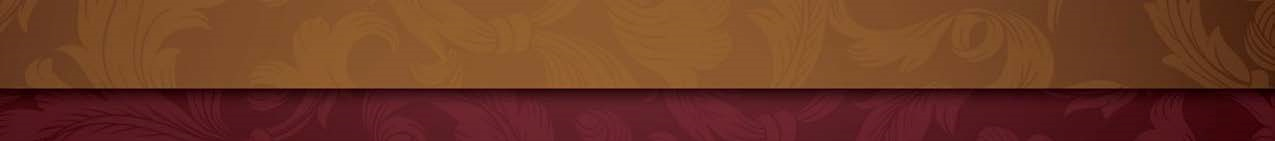 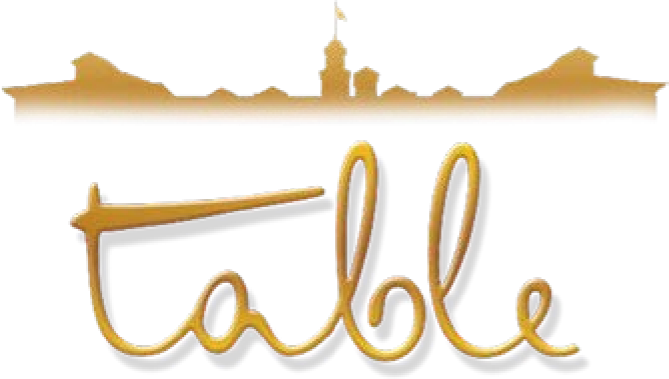 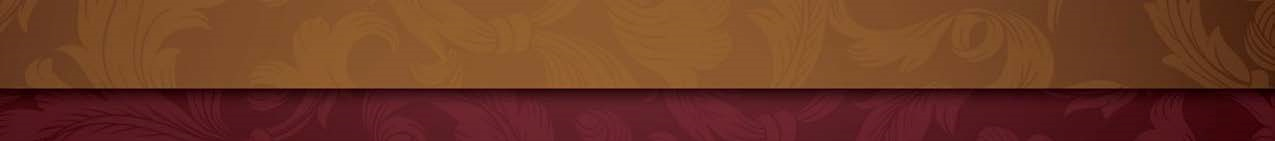 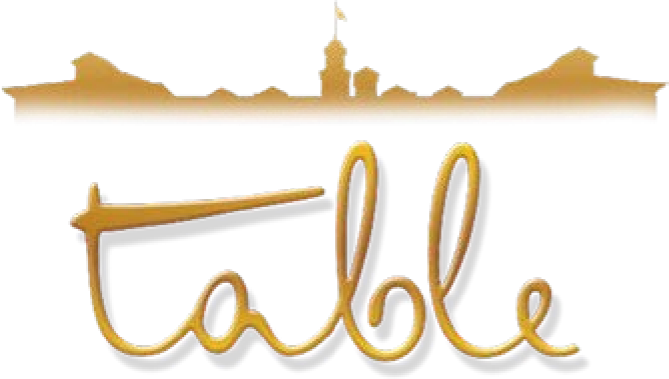 June 23rd to 24thGuest Chef Justin Goerich of Zolo GrillAMUSEGreen Chile Crab CakesPickled Jalapeño Aioli, SproutsFortaleza Blanco with Mineral Water and LimeFIRSTFarm Arugula SaladBing Cherries, Candied Pecans, Manchego Cheese, Creamy Whole Grain Mustard VinaigretteBeeing and Thyme Herradura Reposado, Thyme & Blueberry Honey, Simple Syrup and LemonSECONDChile Dusted Ahi TunaScarlett Runner Beans, Chimichurri Rojo Braised Leeks, Blue Corn Fried MushroomsAmanete PicanteHerradura Blanco, Muddled Cucumber, Cilantro, Green Chili Hot Sauce, LimeTHIRDBuffalo SirloinCandied Sweet Potato, Farm Spinach Spring Pea Butter, Avocado and Heirloom Tomato SalsaUltimo PalabraFidencio Blanco Mezcal, Maraschino Liqueur, Green Chartreuse, LimeDESSERTLavender Crème BruleeAlmond Crunch, Berries, Vanilla Bean CaramelMexican CoffeeHerraruda Reposado, Regular or Decaf, Brown Sugar, Orange & Cinnamon Whipped Cream, Shaved Chocolate